УТВЕРЖДЕНЫ ПРАВИЛА ОХРАНЫ ТРУДА ПРИ ВЫПОЛНЕНИИ ОКРАСОЧНЫХ РАБОТ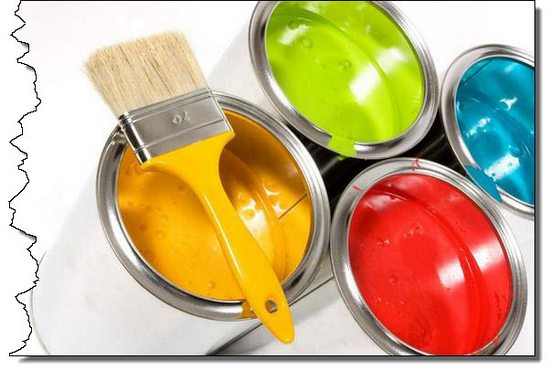 Правила устанавливают государственные нормативные требования охраны труда при организации и проведении основных производственных процессов и выполнении работ по подготовке окрасочных материалов и поверхностей под окраску, нанесению лакокрасочных материалов и порошковых полимерных красок, сушке и обработке поверхностей лакокрасочных покрытийТребования обязательны для исполнения работодателями - юридическими лицами независимо от их организационно-правовых форм и индивидуальными предпринимателями при организации и осуществлении окрасочных работ. Ответственность за выполнение Правил возлагается на работодателя.На основе данных правил и требований технической (эксплуатационной) документации организации-изготовителя технологического оборудования, применяемого при выполнении окрасочных работ, работодателем разрабатываются инструкции по охране труда для профессий и (или) видов выполняемых работ, которые утверждаются локальным нормативным актом работодателя с учетом мнения соответствующего профсоюзного органа.Приказ вступает в силу по истечении трех месяцев после его официального опубликования.Скачать Приказ Минтруда России от 07.03.2018 N 127н "Об утверждении Правил по охране труда при выполнении окрасочных работ" Зарегистрировано в Минюсте России 07.06.2018 N 51323